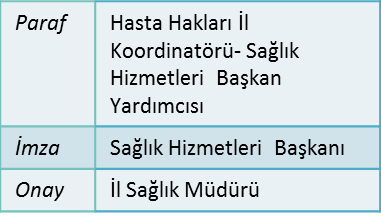 İşin Kodu: HHK.005 İş Süreci: Hasta Hakları Kurul İşlemleriHHB sorumlusu tarafından sorun çözümlenmedi ise başvuru dosyasını HBBS üzerinden Kurula aktarımı yapılır.Dosya değerlendirilir.  a) Tıbbi hataya yönelik başvuru ise ilgili ise ilgili Başkanlığa resmi yazı ile başvurunun incelenmesi ve kararın bildirilmesi istenir. b) Eksik var ise tamamlanmak üzere ilgili HHB’e gönderilir.Uygun ve eksiklikler tamamlanmış Hasta Hakları ile ilgili başvurular için Kurul toplantısı için yer ve zaman belirlenir ve üyeler davet edilir.Toplantıda başvurunun HBBS’den alınan çıktıları, başvuru sahibi ve şikayet edilenin kimlik bilgileri gizlenerek kurul üyelerine sunulur.Başvuru Kurul üyelerince değerlendirilir, mevzuata göre karar alınır. Kurul Karar Formuna alınan karar, gerekçesi ve var ise düzeltici işlemler yazılarak toplantıya katılan üyelere imzalatılır. Kurul Karar Formuna göre başvuran ve çalışan için ayrı ayrı düzenlenen Hasta Hakları Başvuru Sonucu Formu Kurul Başkanına imzalatılır. Kurul Karar Formu ve Hasta Hakları Başvuru Sonucu Formu (Başvuran ve Çalışan için) HBBS  yüklenir.Kurul Karar özeti, Müdürlük web sayfasında yayımlanır. Hasta Hakları ihlali verilen Kurul kararları, takip edilir. a) Öneri/düzenleyici işlem kararlarının uygulanması sağlanır.b) 6 ay içerisinde 2'den fazla hasta hakları ihlal kararı verilen çalışan/kurum başvuru dosyaları, Sağlık Hizmetleri Genel Müdürlüğüne gönderilir.c) Sonuçları hakkında Kurul üyeleri bilgilendirilir.Belgeler, Koordinatörlükte arşivlenir.Mevzuat: Hasta Hakları Yönetmeliği (RG-01/08/1998/23420,Değişik:RG-08/05/2014-28994 ve RG-23/12/2016-29927) ile Sağlık Bakanlığı’nın 2014-32 sayılı Hasta Hakları Genelgesi.